Moji šesťáčci, všechny vás zdravím, doufám, že jste v pořádku a plní sil a chuti do další činnosti .Děkuji za zaslané úkoly z minulého týdne. Mrzí mě, že od některých z vás jsem zadanou práci nedostala. Umím si představit, že se vám moc nechce nebo že tomu nerozumíte. Budu ale ráda, když se ozvete, abychom se dohodli, co s tím. Posílám další úkoly. Nejprve si zopakujeme pojem násobek, kterým jsme končili minulý týden. Vyřeš do sešitu: (řešení budete mít k dispozici ve čtvrtek)Škrtni vetřelce, který nepatří k násobkům (do sešitů stačí napsat jen ta čísla, která nejsou řešením – přijdeš na to buď zpaměti nebo písemným dělením – např. u C) 84 : 14 = 6, tzn. číslo 84 je násobkem čísla 14)A ) Násobky 5 – 15, 49, 35, 40, 20, 5, 37, 30B)  Násobky 11 – 55, 65, 99, 33, 42, 11, 77C) Násobky 14 – 84, 56, 74, 14, 30, 70, 122)  Odpověz na otázky (příklady vyřešíš dělením – pokud vyjde výsledek beze zbytku, je  odpověď kladná, pokud vyjde výsledek se zbytkem, je odpověď záporná)a) je číslo 627 dělitelné 5? b) je číslo 7 dělitelem čísla 289?c) Je číslo 333 dělitelné 6?Doplň do vět slovíčka je-není a z kladných odpovědí vyber písmenka tajenky. Pozor, písmenka musíš mezi sebou přeházet. Do sešitů nepřepisuj celé, stačí jen výsledek. Číslo 35 	je-není	násobkem 7	A		číslo 144 	je-není  násobkem 24	OČíslo 77		je-není	násobkem 8	Ž		číslo 66		je-není	násobkem 16	MČíslo 74		je-není	násobkem 9	E		číslo 81		je-není	násobkem 9	KČíslo 40		je-není	násobkem 5	Š		číslo 36		je-není	násobkem 6	LČíslo 73		je-není	násobkem 12	U		číslo 45		je-není	násobkem 25 	DTeď si pusť prezentaci na nové učivo – znaky dělitelnosti. Najdeš ji v příloze. Na každé stránce prezentace je symbol , na který klikni a spustí se zvuk. 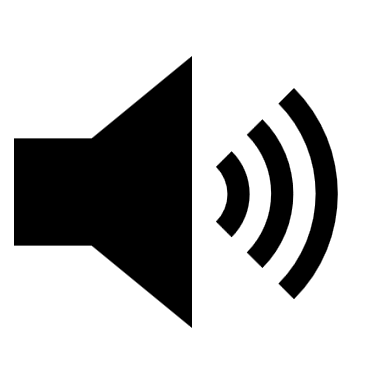 Nakonec zkus toto jednoduché učivo procvičit do sešitu:Učebnice strana 73/1, 2, 574/776/6Sbírka strana 122/7123/1